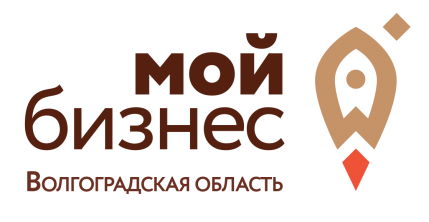 Раздел «Самозанятые»Схема «Как индивидуальному предпринимателю перейти на спецрежим»